14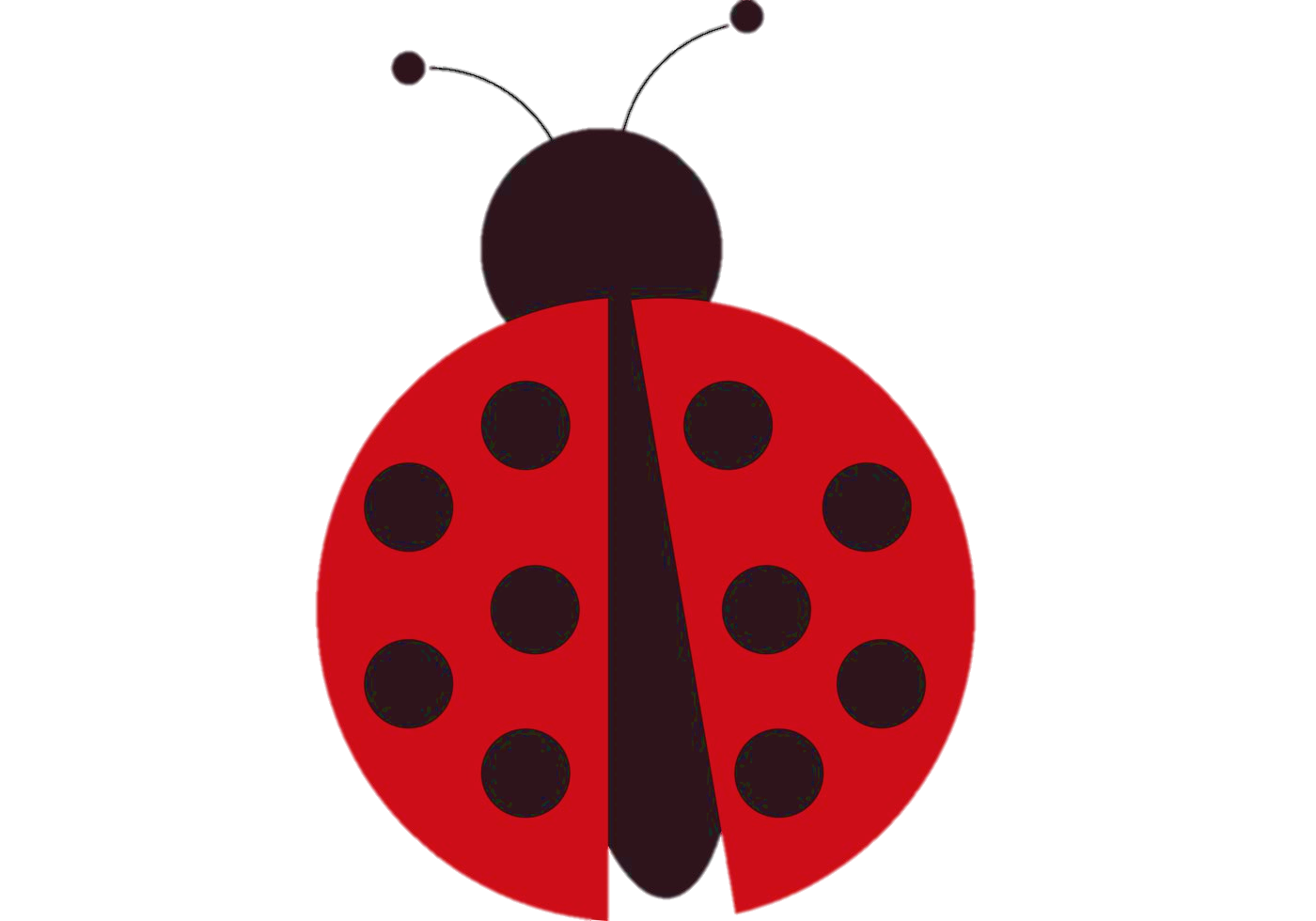 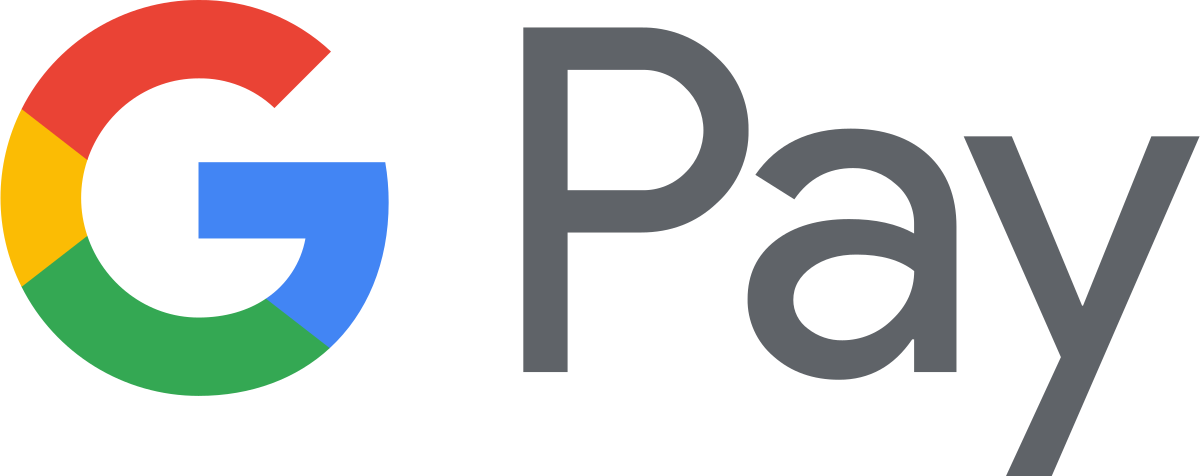 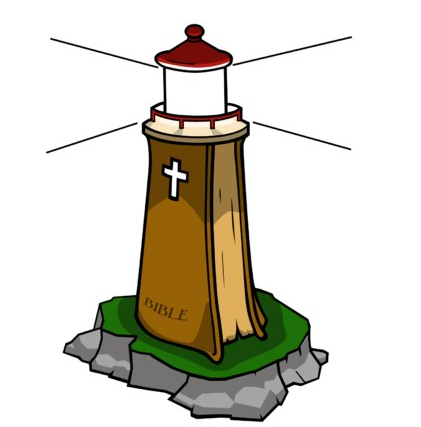 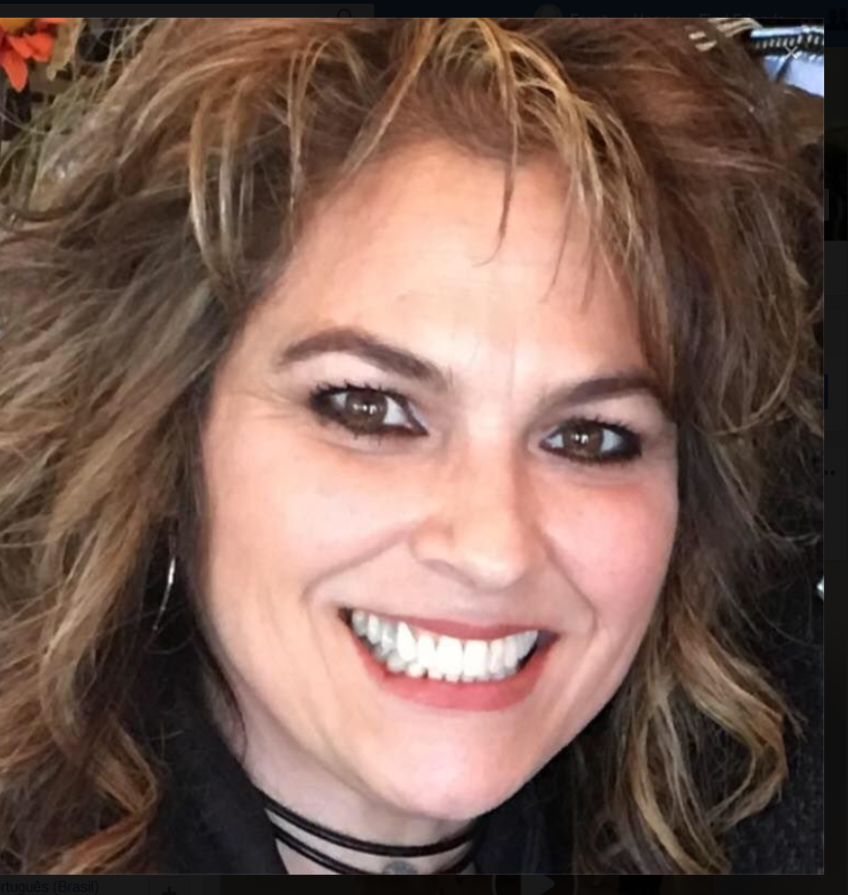 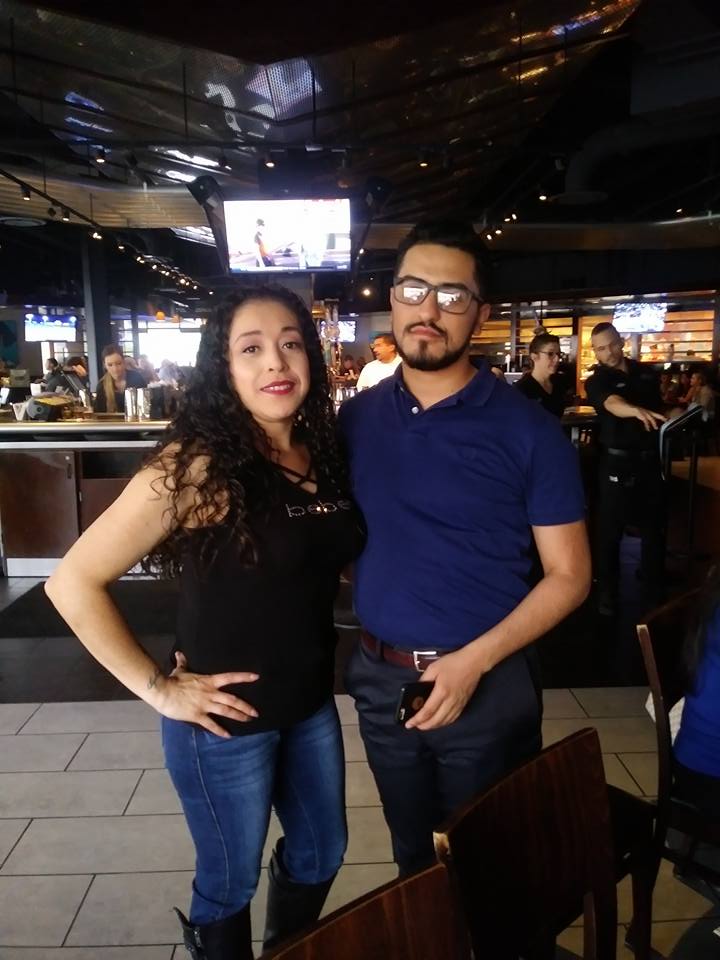 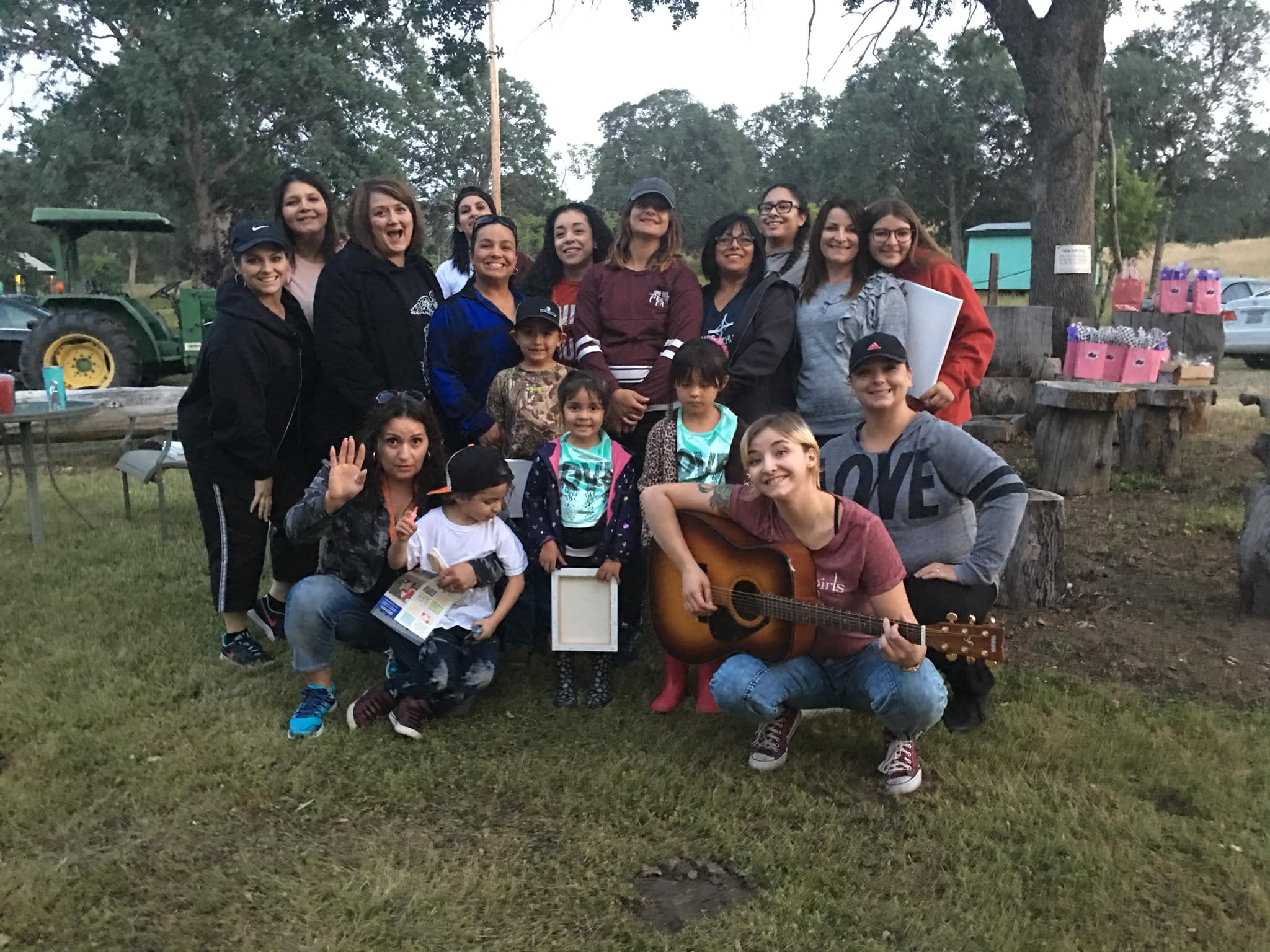 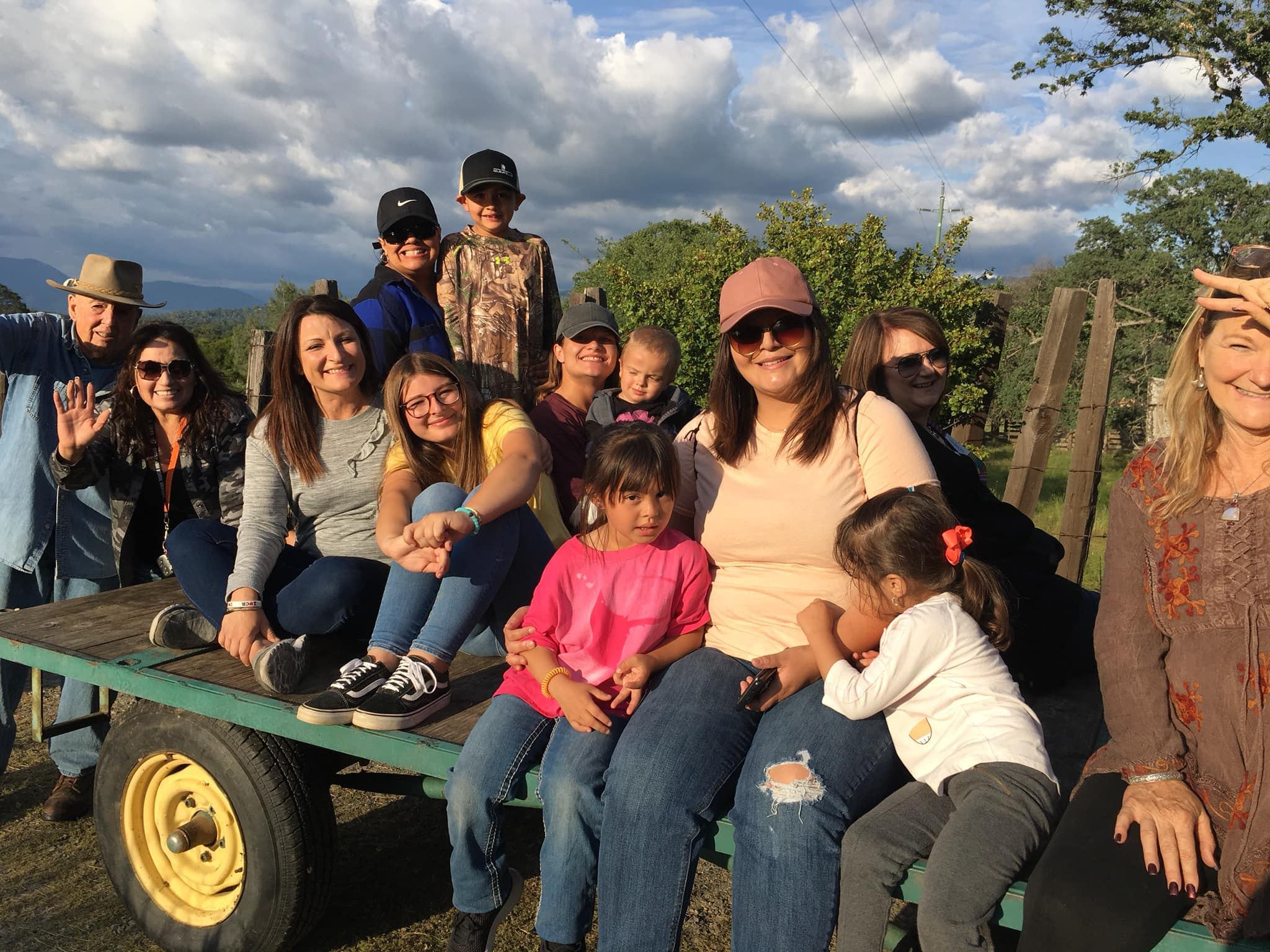 AMAZON! Is online shopping your thing? When shopping online at smile.amazon.com, simply choose us as your non-profit and they will give a percentage of your purchase to us. It is that simple and free!Please note you must manually enter smile.amazon.com. Church PartnershipThank you to our local church partners who so faithfully support the life changing work here at The Light-House. They continue to help transform lives outside the church walls by financially supporting the education, therapy and nurturing provided to the women within our walls. Is your home church a seed planting partner with us? We’d love for you to introduce us to your Pastor, Women’s or Mission’s  director so we can share all of what God’s doing. Will you link us?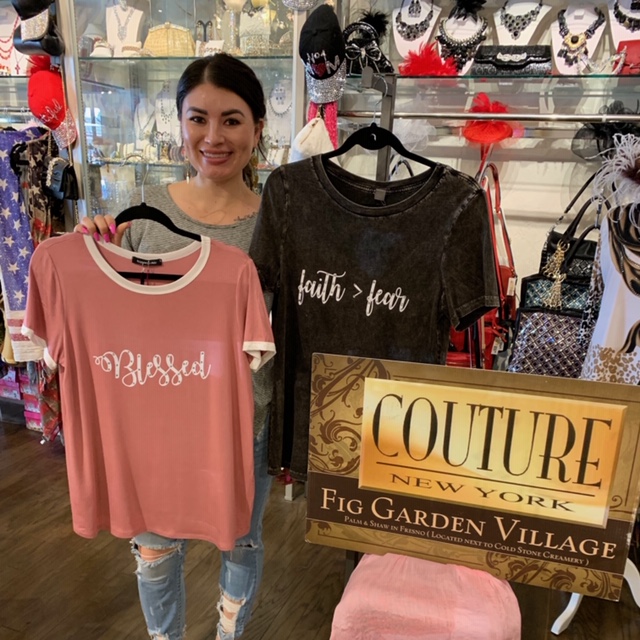 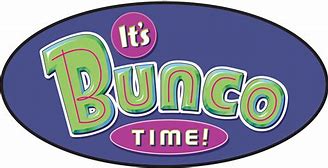 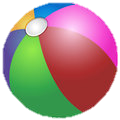 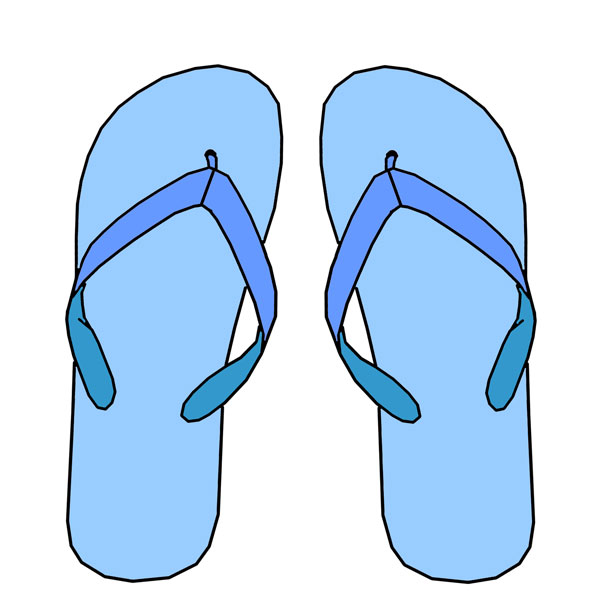 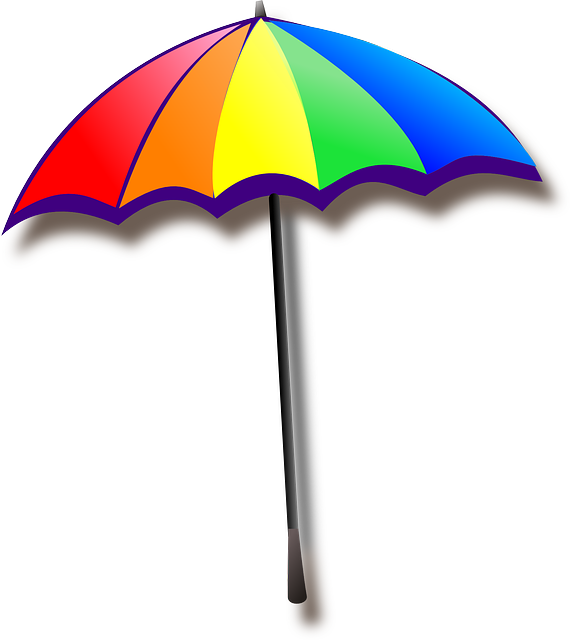 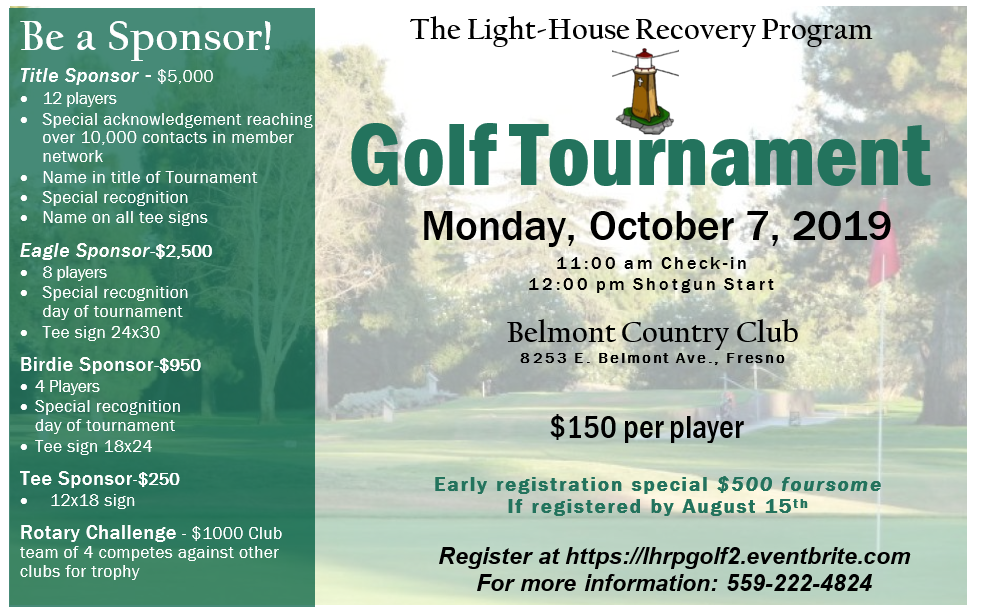 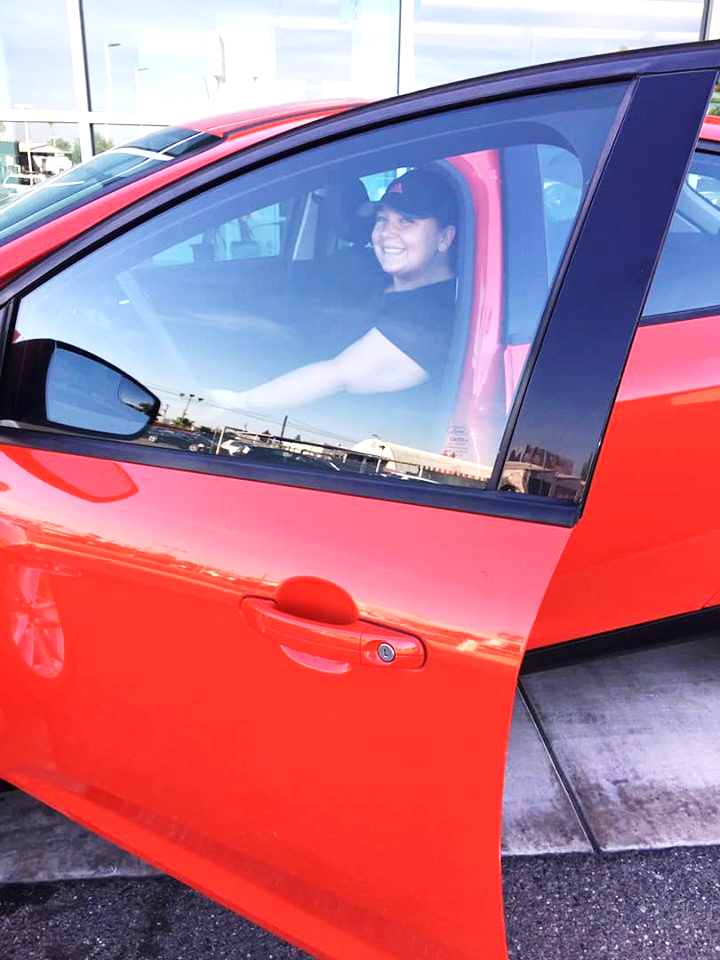 